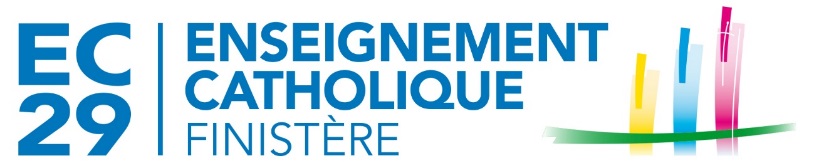 Année scolaire 2023-2024Scolarisation des élèves handicapésMadame, Monsieur,Dans le cadre de la mise en œuvre de la loi de février 2005 pour l’égalité des droits et des chances, des enseignants référents sont nommés afin d’assurer la cohérence des projets de scolarisation des élèves handicapés dans les écoles « ordinaires ». Chaque établissement scolaire est en lien avec un enseignant référent. Celui-ci :reçoit les familles qui souhaitent être renseignées sur les possibilités de scolarisation des enfants handicapés,conseille les familles sur les démarches à effectuer auprès de la Maison Départementale des Personnes Handicapées (MDPH), réalise une évaluation du Projet Personnalisé de Scolarisation (PPS) chaque année dans le cadre d’une réunion d’équipe de suivi de la scolarisation qui réunit famille, équipe pédagogique et partenaires extérieurs (ESS) et transmet un compte-rendu à l’équipe de la MDPH.Pour notre établissement scolaire, l’enseignant référent est :CENTRE    Marie BENNOURCollège St-Louis – 63 Grand-Rue CS 21025 – 29150 CHATEAULINTél : 07 56 38 31 87 – marie.bennour@e-c.bzh Permanence mardi matin de 9 h à 12 h